Школьная телефонная "горячая линия" по вопросам проведения ГИА, итогового сочинения (изложения) – 8(3466)46-80-13 8(3466)43-34-28, 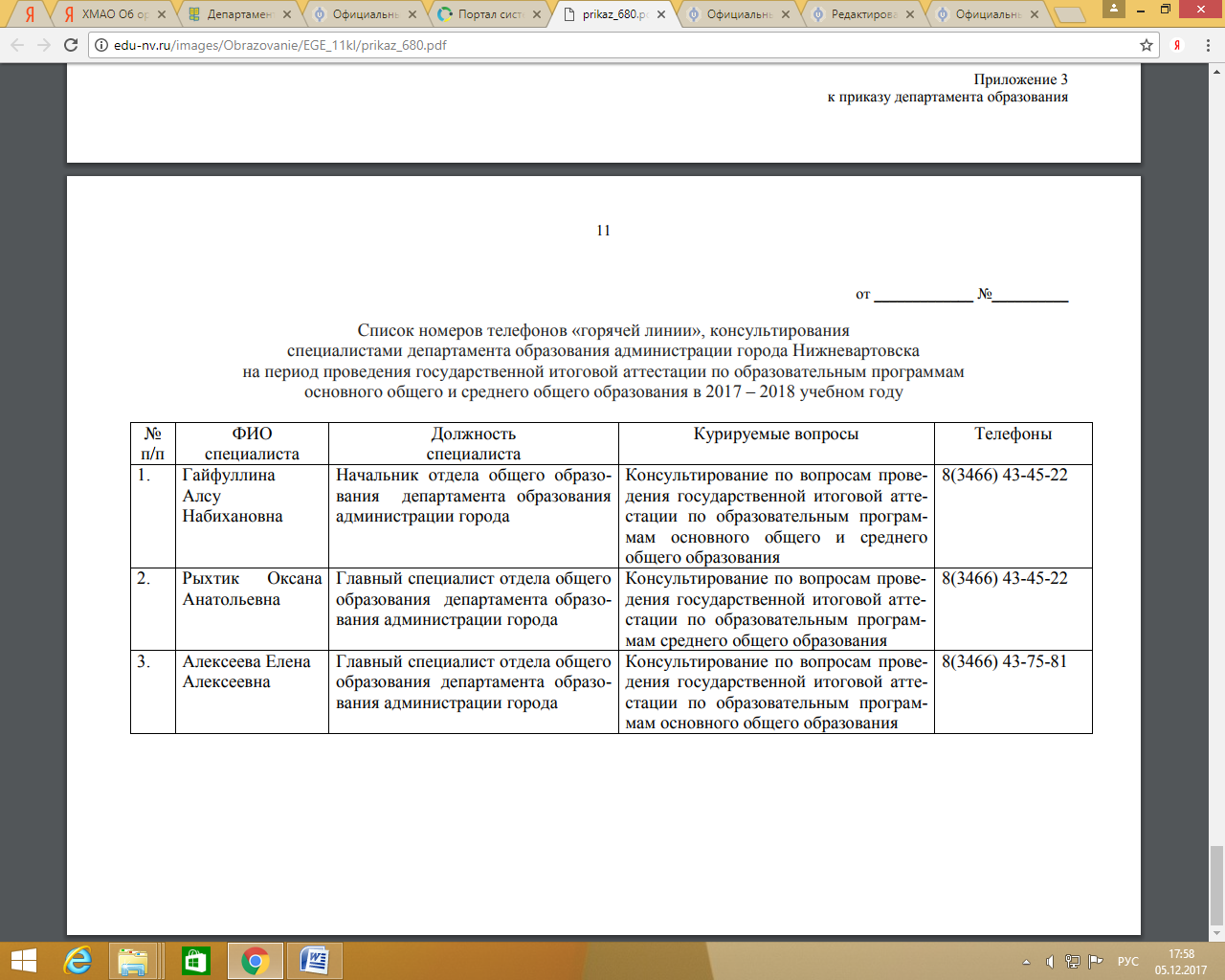 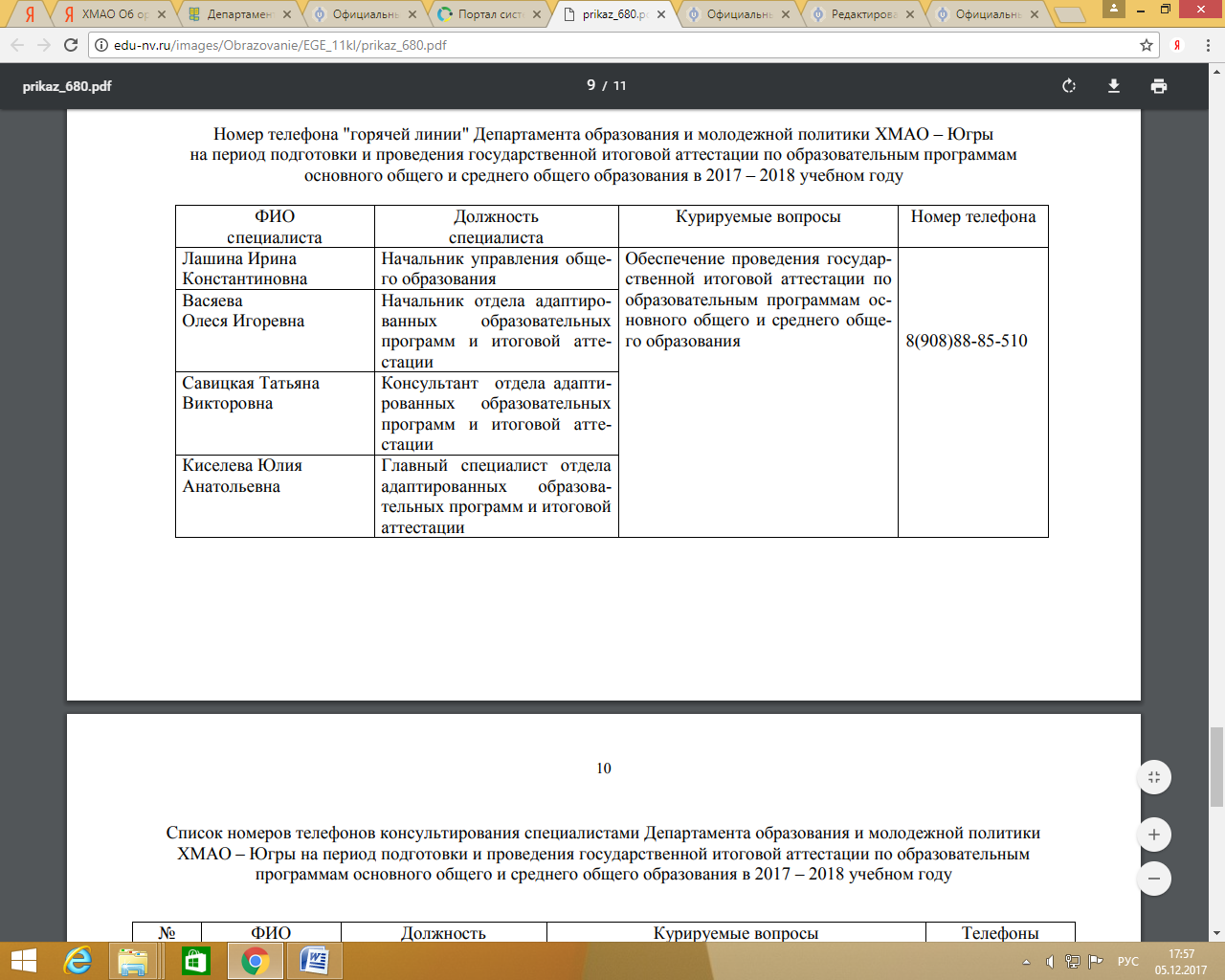 